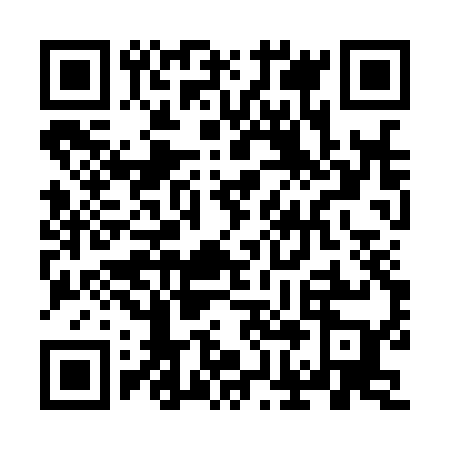 Ramadan times for Afzalabad, PakistanMon 11 Mar 2024 - Wed 10 Apr 2024High Latitude Method: Angle Based RulePrayer Calculation Method: University of Islamic SciencesAsar Calculation Method: ShafiPrayer times provided by https://www.salahtimes.comDateDayFajrSuhurSunriseDhuhrAsrIftarMaghribIsha11Mon5:055:056:2812:223:446:176:177:4012Tue5:035:036:2612:223:446:176:177:4113Wed5:025:026:2512:213:446:186:187:4214Thu5:005:006:2412:213:456:196:197:4315Fri4:594:596:2212:213:456:206:207:4316Sat4:584:586:2112:213:456:216:217:4417Sun4:564:566:2012:203:466:216:217:4518Mon4:554:556:1812:203:466:226:227:4619Tue4:534:536:1712:203:466:236:237:4720Wed4:524:526:1612:193:476:246:247:4821Thu4:504:506:1412:193:476:256:257:4922Fri4:494:496:1312:193:476:256:257:4923Sat4:474:476:1112:193:476:266:267:5024Sun4:464:466:1012:183:486:276:277:5125Mon4:444:446:0912:183:486:286:287:5226Tue4:434:436:0712:183:486:286:287:5327Wed4:414:416:0612:173:486:296:297:5428Thu4:404:406:0512:173:496:306:307:5529Fri4:384:386:0312:173:496:316:317:5630Sat4:374:376:0212:163:496:326:327:5731Sun4:354:356:0012:163:496:326:327:581Mon4:344:345:5912:163:496:336:337:582Tue4:324:325:5812:163:496:346:347:593Wed4:314:315:5612:153:506:356:358:004Thu4:294:295:5512:153:506:356:358:015Fri4:284:285:5412:153:506:366:368:026Sat4:264:265:5212:143:506:376:378:037Sun4:254:255:5112:143:506:386:388:048Mon4:234:235:5012:143:506:386:388:059Tue4:224:225:4812:143:506:396:398:0610Wed4:204:205:4712:133:506:406:408:07